中山醫學大學 推廣教育  2016年暑期醫學科學領域營隊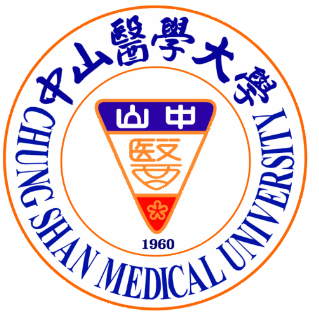 中部特色營隊，錯過就太可惜囉！！！中山醫學大學為提升小朋友及青少年對醫學科學領域的興趣。結合本校系所優秀教師，規劃生動活潑的課程及實驗，啟發學員對醫學科學領域的認識。三天活動中，全程由本校親切活潑的學長、學姐們陪伴學員度過快樂的營隊時光，讓今年的暑假留下令人回味無窮的美好回憶。國小營隊：青少年營隊：詳細之招生簡章、課程介紹、注意事項、報名表等資料依本校網頁公告為準。報名前，請詳閱上述相關資料以確保課程符合您的需求，相關資料請至本校推廣教育網頁查詢、下載，或來電查詢。本校推廣教育網址：http://extservice.csmu.edu.tw  課程類別「兒童夏令營」及「國高中營隊」。【報名截止日】國小、國中組 105年6月24日止、高中組 105年6月30日止。【報名方式】1、網路報名：於本校推廣教育網頁註冊會員（請用上課學員姓名、資料註冊會員），會員註冊成功後，即可於網路上報名、選課。網址http://extservice.csmu.edu.tw/2、現場報名：請至本校正心樓1樓教務處推廣服務組報名，地址：台中市南區建國北路一段110號3、通訊報名：請將報名表連同郵局購買之「匯票」，匯票抬頭「中山醫學大學」，掛號逕寄402台中市南區建國北路一段110號教務處推廣服務組收。4、採用現場報名及通訊報名者，如到校現場報名或報名信件到達本校時（不以郵戳為憑，以實際收件日為準），該課程報名已額滿，將列為備取生，等待錄取通知。建議多採用網路報名，即時又方便。【繳費方式】1、現場繳費：請至本校正心樓1樓教務處推廣服務開單繳費。2、郵局匯票：同上報名方式之「通訊報名」。3、ATM繳費：網路報名者，可選擇ATM繳費，系統即會以電子郵件寄送轉帳帳號至您網路報名時留下的信箱中。（團報者，於網路報名後，請來電索取團報優惠轉帳號碼）報名後，請於報名日(含)起算3日內繳費完成。如未完成繳款，將喪失正取資格，由備取生遞補參加。【洽詢方式】聯絡方式：(04)24730022分機11160 張小姐E-mail：cs1140@csmu.edu.tw本校地址：台中市南區建國北路一段110號推廣教育網址：http://extservice.csmu.edu.tw營隊名稱日  期費  用課程簡介1微生物免疫探索營(國小組)105/07/04~06共3日學費 每人原價 $4,600元優惠條件: 105年6月24日前報名繳費完成者 每人優惠價$4,150元1.認識夥伴
2.細菌病毒知多少
3.免疫系統面面觀
4.防疫大作戰
5.微生物免疫實驗課
6.科學簡報訓練
7.增強免疫力
8.科普知識大挑戰
9.成果發表會招生名額招生名額各營隊80名 (報名繳費人數達40人以上開課)各營隊80名 (報名繳費人數達40人以上開課)各營隊80名 (報名繳費人數達40人以上開課)招生對象招生對象全國公私立國小四～六年級學生(小三升小四者可報名)全國公私立國小四～六年級學生(小三升小四者可報名)全國公私立國小四～六年級學生(小三升小四者可報名)營隊名稱日  期費  用課程簡介1微生物免疫探索營(國中組)105/07/06~08共3日學費 每人原價 $5,100元優惠條件: 105年6月24日前報名繳費完成者 每人優惠價$4,500元1.認識夥伴
2.基礎微生物學
3.臨床感染疾病
4.基礎免疫學
5.微生物免疫實驗
6.科學簡報訓練
7.臨床免疫疾病
8.增強免疫力
9.科普知識大挑戰
10.成果發表會2醫學微生物免疫研習營(高中組)105/07/20~22共3日學費 每人原價 $5,600元優惠條件: 105年6月30日前報名繳費完成者 每人優惠價$4,990元。1.認識夥伴
2.微生物學
3.臨床疾病
4.科學論文閱讀與簡報訓練
5.免疫學
6.中醫免疫
7.微生物免疫實驗
8.科普知識大挑戰
9.成果發表會招生名額招生名額各營隊80名 (報名繳費人數達40人以上開課)各營隊80名 (報名繳費人數達40人以上開課)各營隊80名 (報名繳費人數達40人以上開課)招生對象招生對象國中組 全國公私立國中一～三年級學生(小六升國一者可報名)高中組 全國公私立高中一～三年級學生(國三升高一者可報名）國中組 全國公私立國中一～三年級學生(小六升國一者可報名)高中組 全國公私立高中一～三年級學生(國三升高一者可報名）國中組 全國公私立國中一～三年級學生(小六升國一者可報名)高中組 全國公私立高中一～三年級學生(國三升高一者可報名）